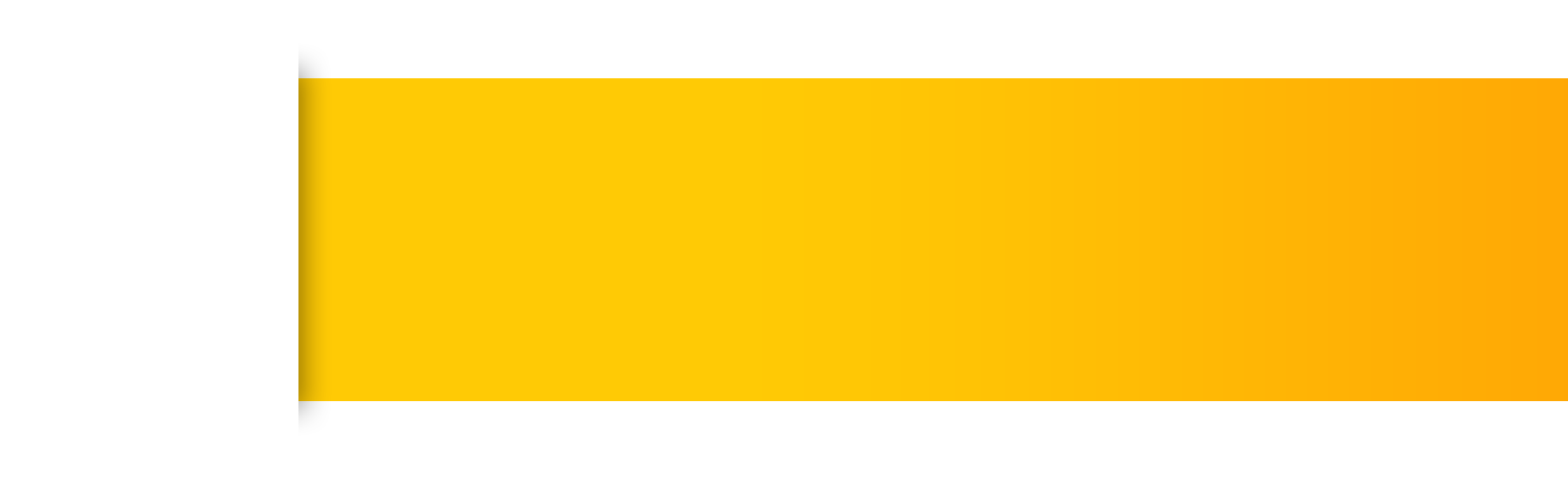 The objectives of the program are for the participants to gain knowledge about the basic concepts of gender equality, to recognize the differences in positions of power in the society that are a the prerequisite for gender discrimination so that they can meet the needs of men and women equally when creating strategic documents and public policies and equally advocate for their adoption and implementation.ObjectivesElementsMethod/ techniqueUnderstand the basic concepts of gender equalityGender and sexGender roles, gender identity and gender stereotypesGender awareness, gender equality, gender blindness and gender neutralityGender segmented data, gender indicatorsPresentationGroup discussionGroup and individual exercisesTo acquire knowledge and skills for introducing a gender perspective in planning, creation and implementation of public policies (gender mainstreaming) Introduction to gender mainstreamingGoals for gender mainstreamingTools for gender mainstreamingPresentationGroup discussionGroup and individual exercisesUnderstand and differentiate gender policiesGender responsive policies, gender neutral policies and gender transformational policiesPresentationGroup discussionGroup and individual exercisesUnderstand the concept of assessing the needs of citizens in decision makingObjectives for including the needs of citizens in policy makingTools for identifying the priorities of citizensInputsPresentationGroup discussionGroup and individual exercisesGet acquainted with existing advocacy toolsBasics of advocacyAdvocacy toolsPresentationGroup discussionGroup and individual exercises